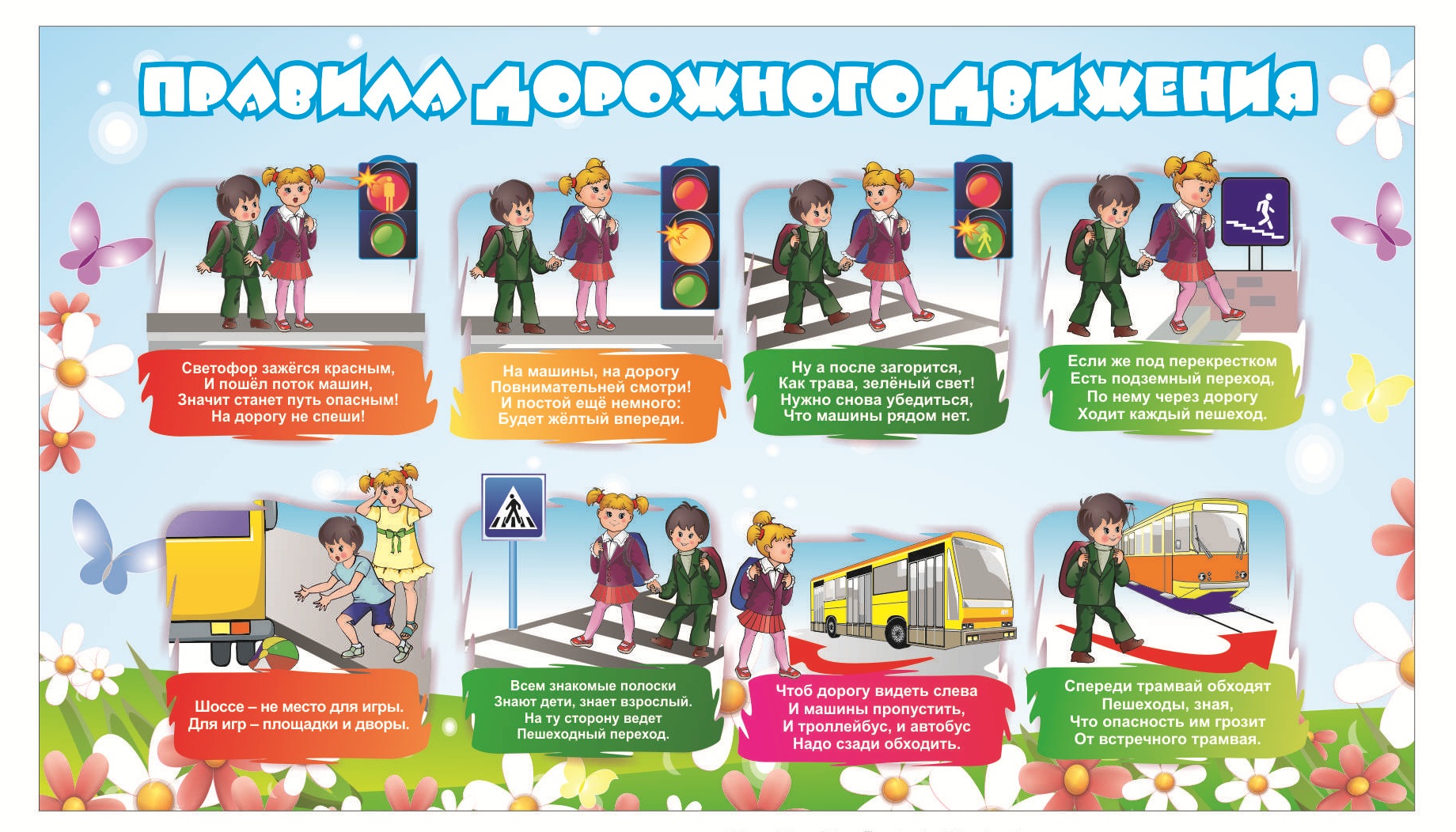 ПОМНИ:Катайся на велосипеде только в отведенных для этого местах.При проезде перекрестков нужно быть особенно внимательным. Для велосипедистов действуют те же правила проезда перекрестков, что и для автомобилистов. Не забывай показать рукой направление поворота перед тем, как повернуть. 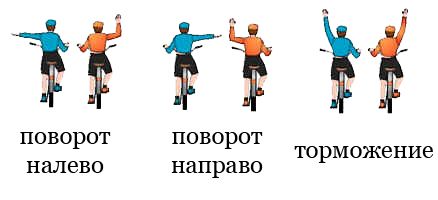 Дети до12 лет могут также ездить на велосипеде по тротуару.Возраст управления на общественных дорогах велосипедом должен составлять 14 полных лет.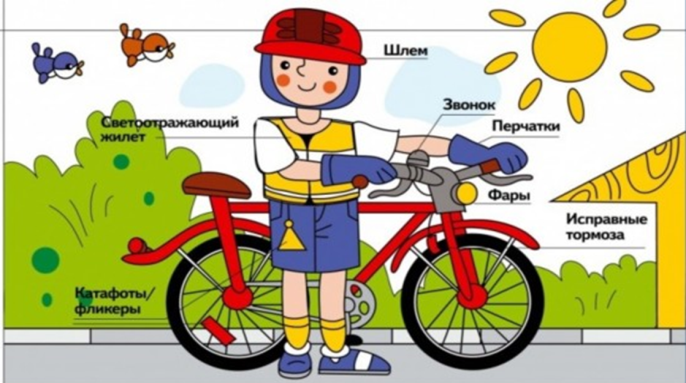 При катании на роликах нужна специальная экипировка: наколенники, налокотники и защита запястий, шлем. Правильно подобранные ролики уберегут детей от большинства падений и травм. Падать нужно только вперед!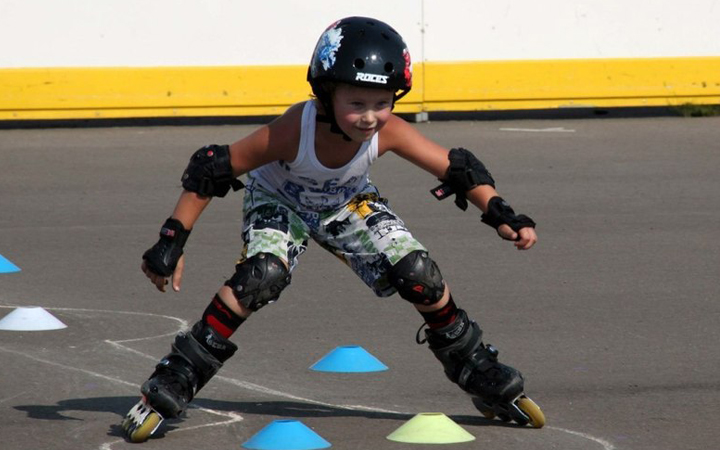 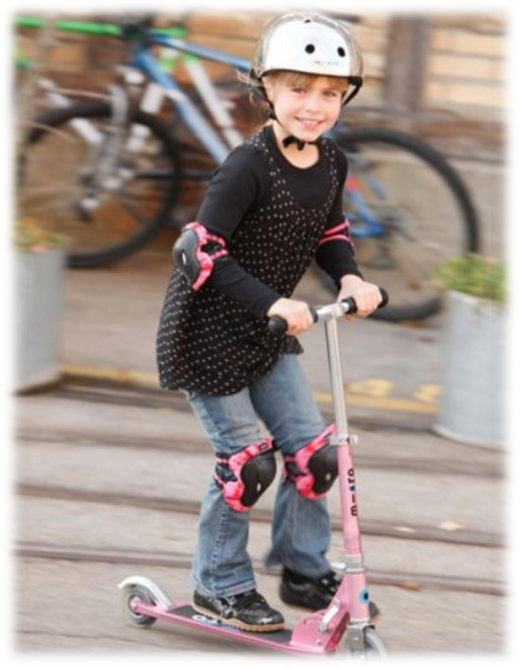 Убедитесь в том, что вы заметны на дороге для автомобилистов и других участников движения. Фара и светоотражатели со всех сторон необходимы при движении в темное время суток. 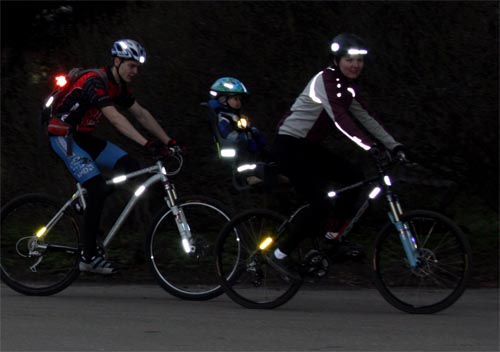 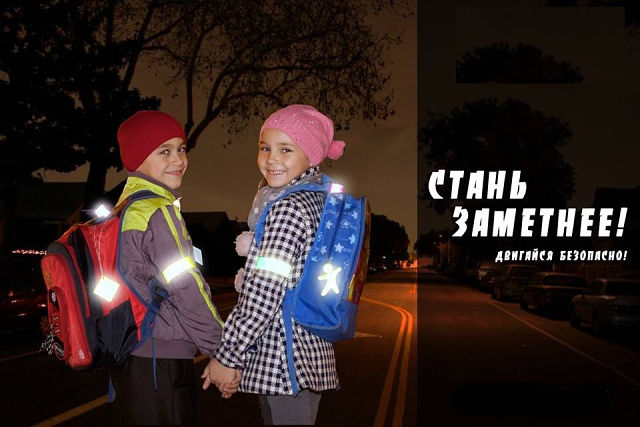 Будьте внимательными на дороге!